淡江大學  資訊與圖書館學系112學年度大學甄選入學申請入學【書審資料】準備指引校級共通提醒事項【報名＆繳費】：112年4月18日(二)10:00~5月9日(二)17:00，至本校系統報名及完成繳費手續。 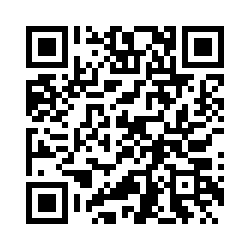 【上傳書審資料】：112年5月4日(四)~5月9日(二)間(每日9:00至21:00止)，
                 至甄選委員會上傳(勾選)書審資料。 【Line小幫手】：請加入淡江官方 line 小幫手，隨時掌握最新消息。>>>本系書審說明本系參採項目為修課紀錄(A)、課程學習成果(B、C、E)、多元表現(G、I、J、M、N)、學習歷程自述(P)、
其他(R.其他有利審查資料) 一、學習能力：A、C、E (至少具備一項即可)二、表達能力：B、P、R (至少具備一項即可)
三、專業潛力：G、I、J、M、N、R  (至少具備一項即可)學生提供之書面資料若內附有超連結及QR CODE，常會轉檔而讓圖形解析度或網址無效等問題，請多加留意。審查資料評審重點準備指引修課紀錄A.修課紀錄學習能力：學業總成績。學習相對表現。學業成績。課程學習成果B.書面報告表達能力： 書面報告：包括多元選修及自主學習成果等，呈現學習內容及學習反思。在各項參與的活動與學習成果及作品中表現的「溝通互動」、「問題解決的能力」，條理分明具體說明。包括「閱讀理解」、「寫作表達」及「組織能力」等流暢。有說明學習內容及學習反思者為佳。如檔案上傳時未未撰寫相關上述內容，可在學習歷程自述中補充說明課程學習成果C.實作作品學習能力：高中學習表現產出之實作作品請由學習成果及作品中表現多元學習、就讀動機和個人
潛能。課程學習成果E.社會領域探究活動成果，或特殊類型班級之相關課程學習成果學習能力：社會領域探究活動成果，或特殊類型班級之相關課程學習成果有說明修習動機與理由及課後心得為佳。(如檔案上傳時未撰寫相關描述，可在R補充說明)自然組同學可著重在部定必修課之學習成果展現，於Ｒ其他有利審查資料項目中呈現。多元表現G.社團活動經驗專業潛力：社團活動參與證明擔任幹部或參與表現。社團參與證明。社團幹部經歷。社團活動規劃參與事實敘述。其他社團競賽成果、志工服務、參與營隊、研習、個人創新發明等皆可提供。多元表現I.服務學習經驗專業潛力：社會服務活動表現。參與社會服務等相關活動內容。與資圖相關之活動或其他多元表現。多元表現J.競賽表現專業潛力：各類競賽成果(或特殊表現)證明。高中期間曾參加的各種領域競賽項目、等級與成績(不一定要有名次)。多元表現M.特殊優良表現證明專業潛力：特殊優良表現證明：不限領域，可包括英語領域(教育部認可之語言鑑定機構之語文能力證明、大學入學考試中心高中英語聽力測驗)之特殊優良表現證明、研習、檢定、考試等。包含原鄉服務表現。特殊優良表現證明：不限領域，可包括教育部認可之
語言鑑定機構之能力表現證明(英語文、本土語文、
客語、韓語、日語等)、資訊類研習及證照、其他研習參與特殊優良表現、各項檢定及考試、科展等皆可。可包含參與原鄉服務或活動表現。其他有利審查資料。多元表現N.多元表現綜整心得專業潛力：
G、I、J、M之補充說明<重要>可進一步補充說明上述多元表現成果(G、I、J、M)與自己申請本系之間的關聯性與心得感想。學習歷程自述P.就讀動機表達能力： 自我了解，且能舉證加以說明就讀本系動機及資圖領域等相關活動之涉獵與觀察。個人背景與申請資圖系動機。對資圖領域的日常觀察。興趣與專長。可補充說明課程學習成果(可包括學習單、實作作品、課堂學習成果、實驗紀錄、專題報告（含小論文）、綜整式學習紀錄等)與學系之連結、自身貢獻等。具體說明為何想申請資訊與圖書館學系? (是否有受到
環境、事件或參加活動的影響)，以及你對資訊與圖書館學系的認識及未來學習規劃。觀察日常生活週遭與資訊與圖書館領域相關之人事物，
說明你看到什麼?針對你觀察到的發揮感想心得。說明你的興趣以及專長為何。其他有利審查資料。其他R. 其他有利審查資料專業潛力及表達能力： 具有其他相關傑出作品或表現。1.可在此項提供課程學習成果(B、C、E)相關說明、心得、反思。2.任何其他可以佐證自己能力的證明文件。資圖系網頁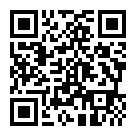 02-26215656-2335、2382資圖系網頁02-26215656-2335、2382淡江大學招生策略中心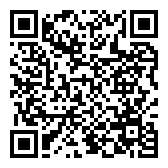 112學年度申請入學專區

02-26215656-2208、2015、2016、2513